Carrier Objective:To work with an esteemed organization where I can perform assigned tasks timely, accurately & effectively with all my skills & abilities that I acquired from my previous experiences as per the company’s policies for mutual benefits.Strengths: Self motivated, Obedient, Sincere and Punctual Ability to work in group as well as independently under any pressure.Systematic, Ability to learn faster. Overview:More than 6 years combined experience in customer services. Have 5star hotels experience, personal assistant and Transport supervisor experiences.  Seeking an opportunity with your well-established Organization.Employment History     1.    Designation      :       Personal Assistant.Organization    :        Lindenberg Emirates Llc, Abu Dhabi, UaeDuration           :        From Sep 2014 To Still      2.   Designation      :       Customer service agentOrganization     :       Atlantis The Palm Dubai,UaeDuration            :       From Dec 2012 To Sep 2014.     3.    Designation	: 	Executive ShauffeurOrganization	: 	Personal Driver,Dubai, U.A.E            Duration              :       From March 2012 Till To October 2012 .    4.     Designation	: 	Executive Shauffeur And Team LeaderOrganization	: 	Yas Viceroy Hotel, Abu Dhabi, U.A.EDuration	:	From Jul 2009 Till To 08/04/2012   5.      Designation	: 	Sales ExecutiveOrganization	: 	Edappal Electricals , Kerala , IndiaDuration	:	From July 2005 - August 2008Academic Qualifications:Bachelor Of Business Administration (BBA), Kinsale University USAHigher Secondary School (Board of Higher Secondary Education, Kerala)SSLC (Secondary School Leaving Certificate)Technical Qualifications:Computer Expertise ( Basic Awareness in MS Office Packages )Personal Summary:Date of Birth 	: 	May 23/05/1985Nationality	: 	Indian Gender	:	MaleMarital Status	:	MarriedValidity	:	15 April, 2022Languages Known	: 	English, Malayalam, Arabic and HindiVisa Status	:	Employment. 28/10/2016.U. A. E Driving License Type	::	Light VehiclesI here by declare that the above-mentioned information is correct up to my knowledge and I bear the responsibility for the correctness of the above-mentioned particulars. Yours sincerely,Abdulla Abdulla Email 	:	Abdulla.281059@2freemail.com 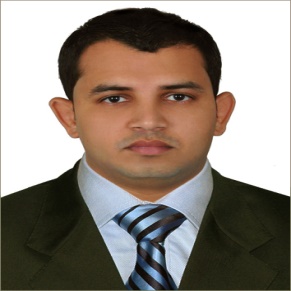 